COVID-19 Outbreak Response Coordination Group for the 9 temporary shelters alongthe Thai-Myanmar border (MHS Province)12th Meeting, 5 June 2020Participants: ADRA (Wanchai, Kelly), ACTED (Victoire, Wuttiphan), MI (Lasantha), UNHCR (Lorenzo Leonelli, Duean Wongsa)Situation update (UNHCR/IRC)Trends in Thailand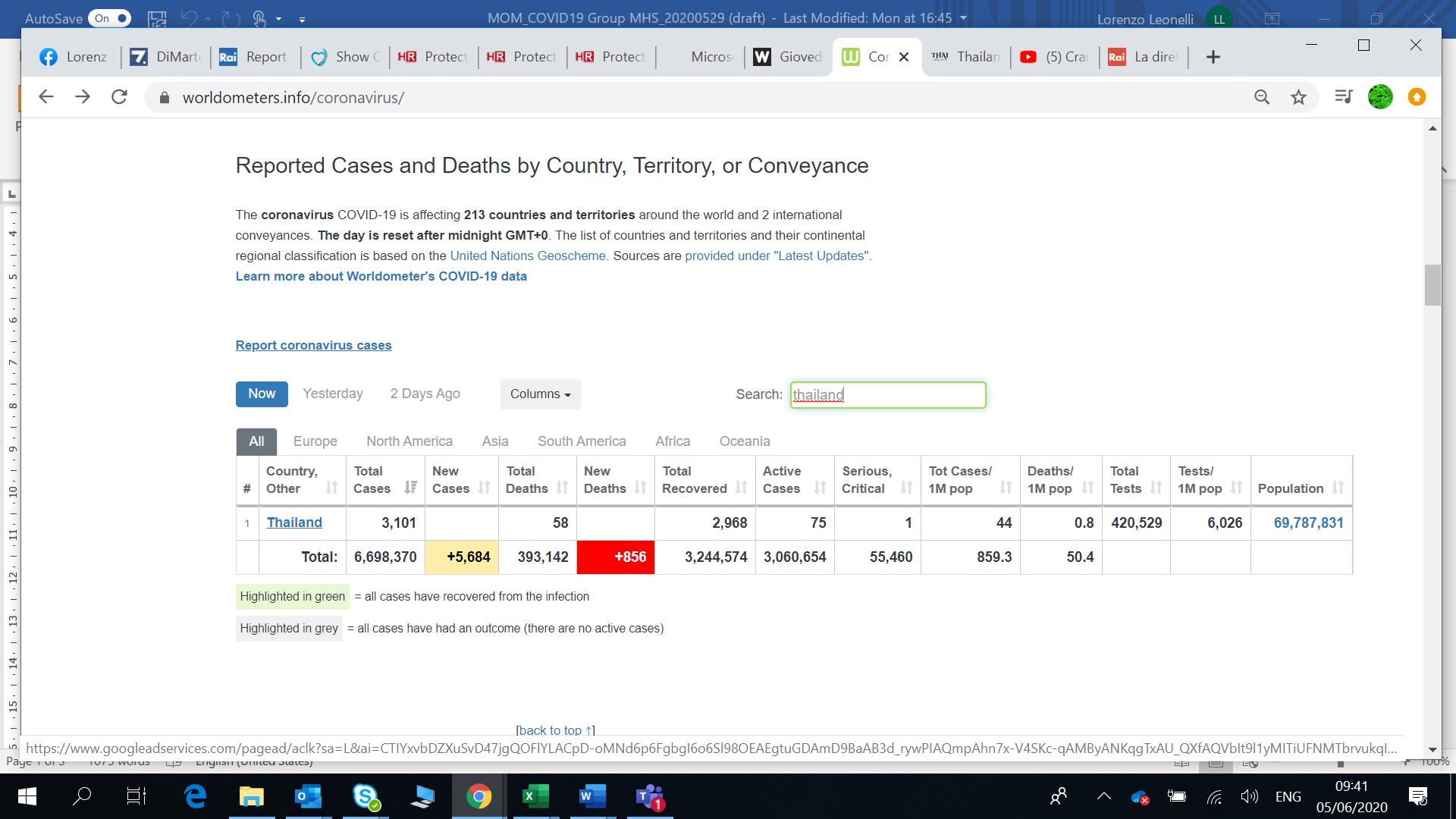 + 36 cases in one week, 17 registered on June 4, 11 on May 29, +1 case the other day; +1 death. Clusters concentrated in Bangkok, Phuket, Narathiwat. No PUI in the camps, no active case in MHS Province. 7th Announcement by MHS Governor of May 31 further easing restrictions: curfew shortened by 1 h (11 pm – 3 am), transportation of good allowed outside of curfew hours, schools still closed although preparation activities for reopening allowed; other categories of shops allowed to open; alcohol consumption not yet allowed in restaurants. It remains possible for non-Thais to enter MHS Province, but quarantine is needed if coming fomr BKK, Phuket, Narathiwat. Wearing of face masks encouraged in public spaces. Camp governance (KRC, KNRC)Overview of community quarantine: MI: first arrivals from Brigade 5 area, even though borders are closed, probably because schools to reopen in the camps in July. Approx. 300 still waiting to return in Northern Karen State.Surveillance, Case Investigation and Outbreak Rapid Response + Infection Prevention Control (IRC/MI)MI/IRC isolation system: incinerators still under constructions (4).Testing: training on specimen collection/transportation next week by SMRU/MI. Surveillance Pillar:  PUI/high risk testing mandatory (as per Thai MOPH rules); for L/URTI voluntary (non-mandatory, just for surveillance).Triage:ILI – influenza like infection; URTI – Upper Respiratory Track Infection – LRTI – Lower RTITraining: testing + case identification + disinfection of house facilities in MRM/MLO next week.Risk Communications and Community Engagement (ADRA)ADRA: loudspeaker announcement on C19 and SGBV 3 times a week. Wearing of face masks encouraged. Hygiene kit delivered in MLO/MRML by CRED support by SCI/ BEST, distributed through TBC Warehouse staff; distribution ongoing (today and tomorrow). ACTED: KAP survey completed, data entry ongoing. Media Monitoring distributed to ISC. Loudspeaker messaging ongoing.COERR collecting RCEE feedback from children with disability above 12 y/oUNHCR: key messages on solutions (resettlement, repatriation) delivered to the RCEE, media monitoring for last week shared with RCCE. Face mask (94.000) to be delivered to camps on June 10 (MRM/MLO) and 11 (BMN/S) and distributed through TBC warehouses system within the week; feedbacks on RCCE and coping mechanisms to be collected during distribution.Food assistance (TBC)N/AProtection + Advocacy – RTG engagement (UNHCR) WPE: in April slight increase of cases of domestic violence (DV), if compared to 2019, in BMN/S. LAC: March-May2020 slight increase in # of DV, drug using relevant/public disturbance, due to preoccupation of lockdown, loss of income. Renovation of BMN Safe House and temporary relocation of guests.CP: families unable to afford tuition fees will be supported by COERR. MOI headcount in June in MLO (all month)Next meeting: Friday 12 June 2020 at 10.00 amCamp# IndividualsLocationTotalBMN4Home quarantine 3 completedBMS1Home quarantine 21 completedMLO6Home and household quarantine0 new arrival, 19 completed, 6 remainingMRML46Home and household quarantine44 new, including some from Brigade 5 area, 6 completedILIURTILRTIComments BMN34410No PUIBMS080No PUIMLO0144No PUIMRM0112No PUI